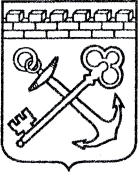 АДМИНИСТРАЦИЯ ЛЕНИНГРАДСКОЙ ОБЛАСТИКОМИТЕТ ПО КУЛЬТУРЕ ЛЕНИНГРАДСКОЙ ОБЛАСТИПРИКАЗ«___»____________2018 г.                                                         №___________________                                                                                                 Санкт-ПетербургОб установлении границ территории объекта культурного наследия федерального значения «Кронверк» по адресу: Ленинградская область                               г. Выборг, ул. Островная, Батальонная, ПетровскаяВ соответствии со ст. ст. 3.1, 9.1, 20, 33 Федерального закона от 25 июня                  2002 года № 73-ФЗ «Об объектах культурного наследия (памятниках истории                        и культуры) народов Российской Федерации», ст. 4 областного закона от 25 декабря 2015 года № 140-оз «О государственной охране, сохранении, использовании                            и популяризации объектов культурного наследия (памятников истории и культуры) народов Российской Федерации, расположенных на территории Ленинградской области», п. 2.2.1. Положения о комитете по культуре Ленинградской области, утвержденного постановлением Правительства Ленинградской области                                от 24 октября 2017 года № 431, приказываю:Установить границы территории объекта культурного наследия федерального значения «Кронверк» по адресу: Ленинградская область г. Выборг,          ул. Островная, Батальонная, Петровская (далее – Ансамбль), поставленного                          на государственную охрану постановлением Совета Министров РСФСР                                 от 30 августа 1960г. № 1327 согласно приложению 1 к настоящему приказу.Отделу по осуществлению полномочий Российской Федерации в сфере объектов культурного наследия департамента государственной охраны, сохранения и использования объектов культурного наследия комитета по культуре Ленинградской области обеспечить:- внесение соответствующих сведений в Единый государственный реестр объектов культурного наследия (памятников истории и культуры) народов Российской Федерации;- копию настоящего приказа направить в сроки, установленные действующим законодательством, в федеральный орган исполнительной власти, уполномоченный Правительством Российской Федерации на осуществление государственного кадастрового учета, государственной регистрации прав, ведение Единого государственного реестра недвижимости и предоставление сведений, содержащихся в Едином государственном реестре недвижимости, его территориальные органы.Отделу взаимодействия с муниципальными образованиями, информатизации и организационной работы комитета по культуре Ленинградской области обеспечить размещение настоящего приказа на сайте комитета по культуре Ленинградской области в информационно-телекоммуникационной сети «Интернет».Контроль за исполнением настоящего приказа возложить на заместителя начальника департамента государственной охраны, сохранения и использования объектов культурного наследия комитета по культуре Ленинградской области. Настоящий приказ вступает в силу со дня его официального опубликования.Председатель комитета	                                                                            Е.В. ЧайковскийПодготовил:Главный специалист отдела по осуществлению полномочий Российской Федерации                       в сфере объектов культурного наследия департамента государственной охраны, сохранения и использования объектов культурного наследия комитета по культуре Ленинградской области_____________________________ Т.А. КравчукСогласовано:Заместитель председателя комитета по культуре Ленинградской области - начальник департамента государственной охраны, сохранения и использования объектов культурного наследия _____________________________ А.Н. КарловЗаместитель начальника департамента государственной охраны, сохранения              и использования объектов культурного наследия комитета по культуре Ленинградской области_____________________________ Г.Е. ЛазареваСектор правового обеспечения департамента государственной охраны, сохранения  и использования объектов культурного наследия комитета по культуре Ленинградской области______________________________/_________________/Ознакомлен:Начальник отдела взаимодействия с муниципальными образованиями, информатизации организационной работы комитета по культуре Ленинградской области_____________________________ Т.А. ПавловаЗаместитель начальника департамента государственной охраны, сохранения              и использования объектов культурного наследия комитета по культуре Ленинградской области_____________________________ Г.Е. ЛазареваПриложение № 1к приказу комитета по культуреЛенинградской области от «___» _____________2018 г. № _________________________Карта (схема) границ территории объекта культурного наследия федерального значения «Кронверк» по адресу: Ленинградская область г. Выборг,                                ул. Островная, Батальонная, Петровская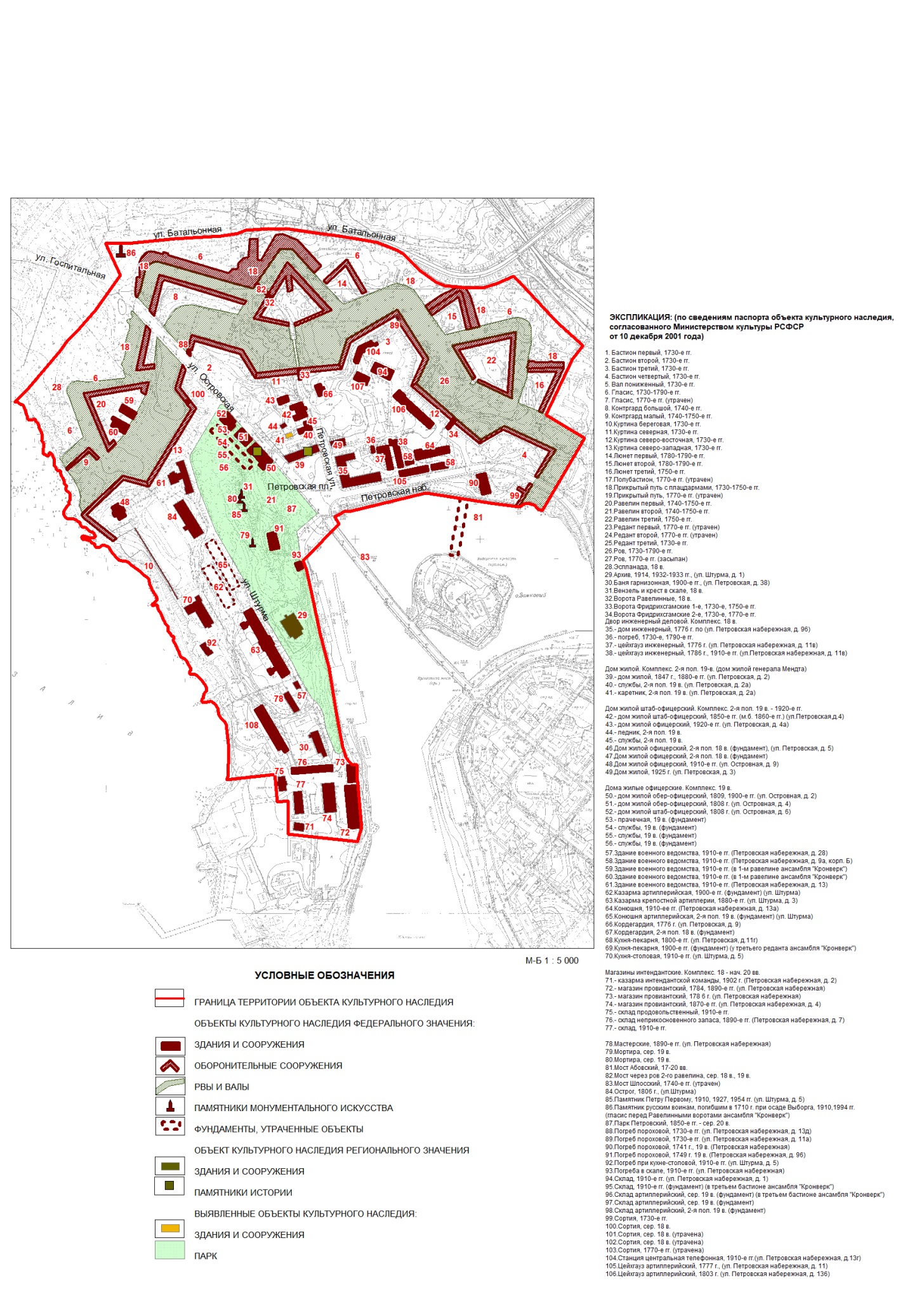 Перечень координат поворотных (характерных) точек границ территории объекта культурного наследия федерального значения «Кронверк» по адресу: Ленинградская область г. Выборг, ул. Островная, Батальонная, Петровская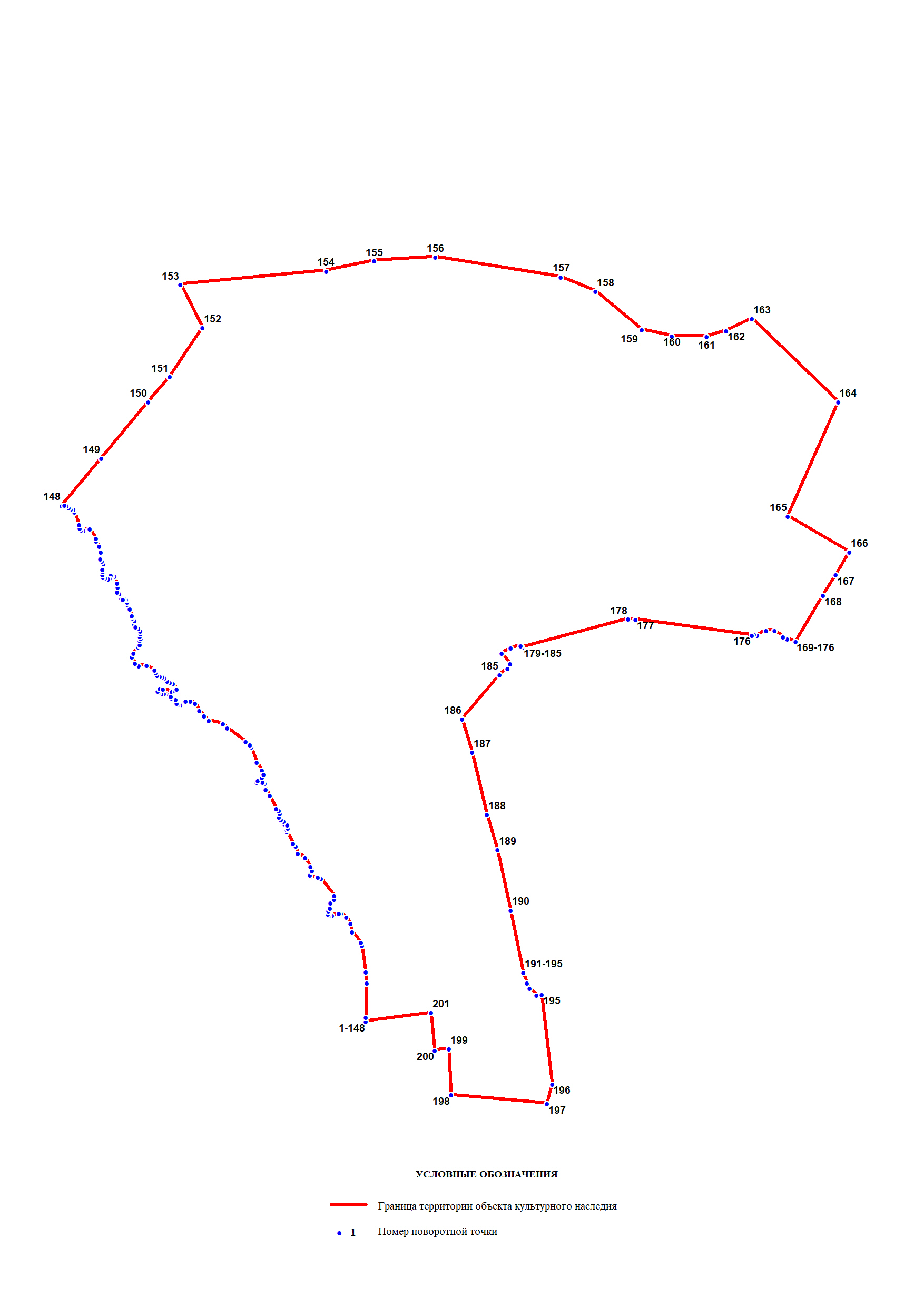 Определение географических координат характерных точек границы территории объекта культурного наследия выполнено в местной системе координат МСК-47 зона 1.Режим использования территории объекта культурного наследия федерального значения «Кронверк» по адресу: Ленинградская область г. Выборг,                               ул. Островная, Батальонная, ПетровскаяНа основании Земельного кодекса РФ от 25 октября 2001 г. № 136-ФЗ (ст. 99) для всех территорий объектов культурного наследия города Выборга устанавливается режим использования земель историко-культурного назначения. Земли историко-культурного назначения используются строго в соответствии                     с их целевым назначением.На территории Ансамбля разрешается:проведение работ по сохранению объектов культурного наследия;сохранение и восстановление (регенерация) историко-градостроительной                           и природной среды объекта культурного наследия (восстановление, воссоздание, восполнение частично или полностью утраченных элементов и характеристик историко-градостроительной и природной среды территории;сохранение исторических элементов планировочной структуры территории;сохранение исторических элементов природного и культурного ландшафта;проведение работ по обеспечению функционирования объекта и его инфраструктуры, не нарушающих целостности территории;проведение работ по выявлению и изучению объектов археологического наследия, располагающихся в пределах границ территории объекта культурного наследия, в порядке, предусмотренном законодательством РФ;консервация и музеефикация объектов культурного наследия, объектов археологического наследия, а также культурного слоя, на основании комплексных научно-исследовательских работ;проведение работ по озеленению и благоустройству территории;обеспечение доступа к объекту;обеспечение мер пожарной и экологической безопасности объекта;прокладка, ремонт и реконструкция инженерных коммуникаций, необходимых для функционирования объектов культурного наследия, с последующей рекультивацией нарушенных участков;ремонт дорог, проездов, не нарушающий целостность окружающей территории объекта культурного наследия и не создающий угрозы его повреждения, разрушения или уничтожения;хозяйственная деятельность, необходимая для обеспечения сохранности объекта культурного наследия, а именно:на объектах культурного наследия разрешается установка надписи и обозначения, содержащие информацию об объекте культурного наследия;размещения рекламы, вывесок, построек и объектов (автостоянок, временных построек, киосков, навесов и т.п.), а также ограничения к организации движения транспорта и пешеходов регулируется иными нормативно-правовыми актами применительно к историческому поселению федерального значения;На территории Ансамбля запрещается:капитальное строительство новых и реконструкция существующих объектов                    с изменением их габаритов;проведение инженерно-строительных работ, приводящих к значительному изменению структуры ландшафта;значительное изменение рельефа и вырубка зеленых насаждений, за исключением санитарных рубок и работ по регулированию зеленых насаждений в зонах зрительного восприятия объектов культурного наследия;любая хозяйственная деятельность, ведущая к разрушению, искажению внешнего облика объекта, нарушающая его целостность и создающая угрозу                                  его повреждения, разрушения или уничтожения;установка на фасадах, крыше объекта культурного наследия кондиционеров, телеантенн, тарелок спутниковой связи, а также других средств технического обеспечения;прокладка наземных и воздушных инженерных коммуникаций, кроме временных, необходимых для проведения работ по сохранению;устройство автостоянок;создание разрушающих вибрационных нагрузок динамическим воздействием                 на грунты в зоне их взаимодействия с объектом;при перепрофилировании промышленных объектов, увеличение негативного воздействия на окружающую среду до III категории в соответствии с Федеральным законом от 10.01.2002 № 7-ФЗ «Об охране окружающей среды»;устройство свалок бытовых и промышленных отходов. Наименование (номер) характерной точкиКоординаты характерных точек МСК-47 зона 1Координаты характерных точек МСК-47 зона 1Наименование (номер) характерной точкиДолгота (Х)Широта (Y)1522836.411292277.922522840.971292277.813522880.891292279.034522893.901292277.585522924.701292273.806522928.031292272.147522940.151292261.918522950.381292260.029522957.501292255.1210522961.501292249.2311522961.611292246.9012522959.171292238.8913522959.611292235.8914522961.391292233.8815522964.621292234.2216522967.841292236.1117522973.731292236.8918522978.071292241.0019522982.521292241.3420523002.311292225.9921523003.651292222.4322523004.311292213.5423523006.651292212.6524523011.321292215.2025523013.761292215.6526523015.991292213.3127523026.551292207.5328523031.221292199.0829523039.781292196.5230523043.231292193.6331523056.691292186.2932523059.021292186.1833523060.801292187.2934523064.471292186.4035523065.471292183.2936523068.921292182.1837523070.361292179.4038523073.811292177.0639523077.701292178.0740523080.821292176.9541523083.711292173.6242523098.611292166.7243523105.391292161.8344523112.731292160.1645523114.281292157.8346523113.281292152.3847523114.171292151.0548523116.061292152.1649523119.731292157.0550523123.401292159.1651523128.301292157.2752523137.301292151.2753523155.321292144.9354523157.651292142.9355523160.881292138.1556523176.781292117.1357523182.111292112.0258523185.781292095.5659523191.121292090.0060523197.351292084.7761523205.801292079.7762523208.361292074.1063523208.131292068.7664523204.241292062.5365523204.351292060.3166523205.581292058.4267523210.021292057.2068523211.801292052.0869523213.691292051.7570523215.361292049.7571523216.811292043.3072523216.581292040.4173523218.031292037.4074523219.921292036.0775523221.591292036.6376523222.701292038.6377523222.481292042.0778523219.361292052.8679523220.251292056.6480523222.481292058.2081523228.591292053.8682523229.481292050.4183523231.711292047.0884523235.041292044.3085523236.151292041.8586523236.711292038.4087523238.161292035.5188523241.051292033.6289523244.271292032.5190523250.051292023.2891523249.161292013.9492523252.171292009.6093523259.621292005.9494523263.731292007.8395523271.181292013.3996523273.401292015.2897523278.411292015.2898523280.851292016.8399523283.411292015.50100523286.411292016.17101523289.861292015.72102523292.531292013.50103523294.421292010.49104523297.421292008.83105523302.091292009.38106523304.981292006.82107523307.541292005.94108523315.211292003.93109523320.881292000.38110523323.001292000.38111523326.331291999.49112523327.001291997.82113523326.441291995.93114523327.671291993.82115523332.891291991.70116523334.781291989.26117523340.571291989.70118523345.461291989.03119523353.131291985.92120523354.691291983.81121523354.691291981.58122523350.911291980.25123523349.911291978.58124523350.131291976.80125523351.691291974.69126523352.581291972.35127523355.021291971.91128523359.021291972.35129523360.911291971.80130523367.921291972.91131523371.261291971.46132523373.701291969.24133523381.601291970.02134523387.941291968.13135523394.051291964.79136523397.051291964.57137523408.391291957.23138523406.501291950.12139523406.841291947.45140523408.951291945.56141523413.291291944.89142523428.081291939.77143523430.751291938.00144523431.191291935.44145523432.521291932.66146523435.081291930.10147523435.971291927.65148523435.421291925.10149523490.231291970.69150523555.621292024.95151523584.971292049.97152523641.901292088.11153523692.051292062.76154523707.731292231.66155523719.521292287.70156523723.851292358.76157523700.731292504.42158523683.941292544.34159523639.241292598.27160523632.121292632.96161523631.671292673.66162523638.461292696.34163523652.361292726.37164523555.731292826.67165523423.181292767.73166523381.601292839.34167523354.801292823.44168523331.231292808.99169523277.521292776.85170523280.631292767.40171523282.631292762.06172523290.531292752.39173523290.531292742.82174523284.521292732.26175523285.751292728.37176523284.751292726.26177523302.981292591.15178523303.541292582.59179523270.401292459.72180523272.401292457.61181523269.851292446.16182523263.621292435.48183523251.721292445.38184523246.271292442.26185523238.711292433.15186523187.451292389.56187523148.981292401.12188523076.811292418.58189523035.451292430.70190522965.621292445.82191522893.341292460.83192522881.221292464.84193522874.771292467.95194522866.881292476.29195522867.431292482.29196522763.581292494.41197522741.001292488.19198522751.011292376.77199522804.381292374.66200522802.611292358.20201522846.421292353.42